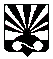 протокол заседания от  20  декабря  2022 года                                                                              №  4ПРЕДСЕДАТЕЛЬСТВОВАЛ: Шитов Алексей Леонидович, Глава  Окуловского муниципального районаПрисутствовали:Члены комиссии:_______________________________________________________________          1. О мерах по активизации деятельности органов внутренних дел по Окуловскому району по выявлению административных правонарушений, связанных с незаконным оборотом и немедицинским потреблением наркотиков, включая управление транспортными средствами в состоянии наркотического опьянения._____________________________________________________________________(Кукин С.В.)1.1. Информацию принять к сведению.1.2. ОМВД России по Окуловскому району:1.2.1. Продолжить работу по выявлению административных правонарушений, связанных с незаконным оборотом и немедицинским потреблением наркотиков, включая управление транспортными средствами в состоянии наркотического опьянения.срок: постоянно.________________________________________________________________	2. О межведомственной работе в отношении неблагополучных семей, в том числе имеющих несовершеннолетних детей._____________________________________________________________________	(Кириллова  И.В.)2.1. Информацию принять к сведению.2.2. ОАУСО «Окуловский комплексный центр социального облуживания населения»:2.2.1. продолжить межведомственную работу в отношении неблагополучных семей, в том числе имеющих несовершеннолетних детей, с привлечением представителей областной наркологической службы, сотрудников правоохранительных органов и органов опеки.срок: постоянно.______________________________________________________________	3. Об утверждении плана заседаний антинаркотической комиссии на 2023 год._____________________________________________________________________	(Волкова Е.М.)	          3.1. Утвердить прилагаемый план заседаний антинаркотической комиссии Окуловского муниципального района на 2023 год.Планзаседаний антинаркотической комиссии Окуловского муниципального  района на 2023 годА д м и н и с т р а ц и я  О к у л о в с к о г о   м у н и ц и п а л ь н о г о  р а й о н а
Н о в г о р о д с к о й  о б л а с т иантинаркотическая комиссия окуловского муниципального районаВолкова Е.М.- заместитель Главы администрации района, заместитель председателя комиссии;Губонина Ю.С.- главный специалист комитета образования Администрации Окуловского муниципального района, ответственный секретарь комиссии;Гончарова А.П.- председатель комитета образования Администрации Окуловского муниципального района;Кириллова И.В.- заместитель директора по воспитательной и реабилитационной работе ОАУСО «Окуловский комплексный центр социального облуживания населения»;Кукин С.В.- подполковник полиции, заместитель начальника отдела – начальник полиции ОМВД России по Окуловскому муниципальному району;Тимирева А.А.- председатель комитета культуры и туризма  Администрации Окуловского муниципального района;Прихно М.В.  - секретарь районной комиссии по делам несовершеннолетних и защите их прав.Председатель комиссииА.Л. ШитовСекретарь комиссии Ю.С. ГубонинаУтверждено решением антинаркотической комиссии Окуловского муниципального района от  20.12.2022     № 4 ДатаПовестка дняДокладывают1 квартал1.  О наркологической ситуации на территории Окуловского муниципального района по итогам 2022 года.Медицинская сестра Окуловского наркологического кабинета ГОБУЗ «Новгородский областной наркологический диспансер  «Катарсис» - Маркушева А.В.1 квартал2. О результатах работы по выявлению и пресечению преступлений и правонарушений в сфере незаконного оборота наркотиков по итогам 2022 года.Начальник отдела Министерства внутренних дел Российской Федерации по Окуловскому району -Исаев Д.А.3. Организация профилактики правонарушений в сфере незаконного оборота наркотиков и потребления психоактивных веществ среди детей и молодежи (совместное заседание антинаркотической комиссии и комиссии по делам несовершеннолетних и защите их прав).Секретарь районной комиссии по делам несовершеннолетних и защите их прав – Прихно М.В.4. О состоянии исполнительской дисциплины по исполнению решений и поручений, зафиксированных в протоколах заседаний антинаркотической комиссии Окуловского муниципального района.Заместитель Главы администрации района, заместитель председателя комиссии – Волкова Е.М.2 квартал1. Анализ складывающейся наркологической ситуации в Окуловском муниципальном районе в разрезе муниципальных районов, сформированной в Докладе о наркоситуации в Новгородской области по итогам 2022 года.       Анализ критериальной оценки эффективности антинаркотической деятельности за 2022 год на основании сводного отчета, представляемого аппаратом АНК Новгородской области.Заместитель Главы администрации района, заместитель председателя комиссии – Волкова Е.М.2 квартал2. О результатах деятельности по пресечению незаконного оборота наркотиков в Окуловском муниципальном районе за 1 полугодие 2023 годаНачальник отдела Министерства внутренних дел Российской Федерации по Окуловскому району- Исаев Д.А.2 квартал3. Об организации и проведении работы по профилактике наркомании, алкоголизма среди подростков и молодежи на территории городских и сельских поселений Окуловского муниципального районаГлавы городских и сельских поселений Окуловского муниципального района2 квартал  4. О мерах по совершенствованию выявления потребителей наркотических средств и психотропных веществ среди граждан призывного возраста.Военный комиссар по г. Окуловка, Окуловскому и Любытинскому районам Новгородской области – Бубнов А.В.3 квартал1. О мерах, направленных на раннее выявление немедицинского потребления наркотических средств и психотропных веществ среди обучающихся образовательных учреждений Окуловского муниципального района.     Об организации работы по проведению социально-психологического тестирования и профилактических медицинских осмотров обучающихся в образовательных организациях Окуловского муниципального района.Медицинская сестра Окуловского наркологического кабинета ГОБУЗ «Новгородский областной наркологический диспансер  «Катарсис» - Маркушева А.В.Председатель комитета образования Администрации Окуловского муниципального района – Гончарова А.П.3 квартал2. Об организации и проведении профилактических антинаркотических акций и иных тематических мероприятий, направленных на пропаганду здорового образа жизни.Председатель комитета образования Администрации Окуловского муниципального района – Гончарова А.П.Председатель комитета культуры и туризма  Администрации Окуловского муниципального района – Тимирева А.А.Начальник управления  по физической культуре и спорту Администрации Окуловского муниципального района – Волохин Н.А.Заместитель директора по воспитательной и реабилитационной работе ОАУСО «Окуловский комплексный центр социального облуживания населения» - Кириллова И.В.3 квартал3. О работе органов внутренних дел по Окуловскому району по профилактике распространения наркомании, противодействию преступлений в сфере незаконного оборота наркотиков и их выявлению на территории Окуловского муниципального района.Начальник отдела Министерства внутренних дел Российской Федерации по Окуловскому району –Исаев Д.А.3 квартал4. О работе по  реабилитации и ресоциализации лиц, потребляющих наркотические средства и иные психоактивные вещества.Заместитель директора по воспитательной и реабилитационной работе ОАУСО «Окуловский комплексный центр социального облуживания населения» - Кириллова И.В.4 квартал1. О мерах по активизации деятельности органов внутренних дел по Окуловскому району по выявлению административных правонарушений, связанных с незаконным оборотом и немедицинским потреблением наркотиков, включая управление транспортными средствами в состоянии наркотического опьянения.Начальник отдела Министерства внутренних дел Российской Федерации по Окуловскому району –Исаев Д.А. 4 квартал2. О межведомственной работе в отношении неблагополучных семей, в том числе имеющих несовершеннолетних детей.Заместитель директора по воспитательной и реабилитационной работе ОАУСО «Окуловский комплексный центр социального облуживания населения» - Кириллова И.В.4 квартал3. Об утверждении плана заседаний антинаркотической комиссии на 2024 год.Аппарат комиссии